서울시50플러스재단과 LG유플러스가 함께하는50+유튜버스쿨 참가 신청서서울시50플러스재단과 LG유플러스가 함께하는50+유튜버스쿨 참가 신청서서울시50플러스재단과 LG유플러스가 함께하는50+유튜버스쿨 참가 신청서서울시50플러스재단과 LG유플러스가 함께하는50+유튜버스쿨 참가 신청서서울시50플러스재단과 LG유플러스가 함께하는50+유튜버스쿨 참가 신청서서울시50플러스재단과 LG유플러스가 함께하는50+유튜버스쿨 참가 신청서서울시50플러스재단과 LG유플러스가 함께하는50+유튜버스쿨 참가 신청서서울시50플러스재단과 LG유플러스가 함께하는50+유튜버스쿨 참가 신청서서울시50플러스재단과 LG유플러스가 함께하는50+유튜버스쿨 참가 신청서서울시50플러스재단과 LG유플러스가 함께하는50+유튜버스쿨 참가 신청서[참가자 정보][참가자 정보][참가자 정보][참가자 정보][참가자 정보][참가자 정보][참가자 정보][참가자 정보][참가자 정보][참가자 정보]구분 (해당되는 항목에 O 표기)구분 (해당되는 항목에 O 표기)구분 (해당되는 항목에 O 표기)구분 (해당되는 항목에 O 표기)구분 (해당되는 항목에 O 표기)접수번호개인(   )팀(   )팀(   )팀(   )팀(   )(미기입)개인(   )팀명팀명(미기입)성명성명성별생년월일생년월일       년     월     일 (     세)       년     월     일 (     세)       년     월     일 (     세)       년     월     일 (     세)       년     월     일 (     세)       년     월     일 (     세)       년     월     일 (     세)       년     월     일 (     세)직업직업경력경력근무처근무처업무내용업무내용업무내용업무내용기간(개월)기간(개월)경력경력경력경력경력경력경력경력경력경력연락처연락처휴대전화번호휴대전화번호연락처연락처이메일이메일연락처연락처주소주소(현재 거주지)(현재 거주지)(현재 거주지)(현재 거주지)(현재 거주지)(현재 거주지)※ 팀 지원 시 개인별 참가신청서 모두 제출(팀원 서류 누락의 경우 평가에 반영)※ 팀 지원 시 개인별 참가신청서 모두 제출(팀원 서류 누락의 경우 평가에 반영)※ 팀 지원 시 개인별 참가신청서 모두 제출(팀원 서류 누락의 경우 평가에 반영)※ 팀 지원 시 개인별 참가신청서 모두 제출(팀원 서류 누락의 경우 평가에 반영)※ 팀 지원 시 개인별 참가신청서 모두 제출(팀원 서류 누락의 경우 평가에 반영)※ 팀 지원 시 개인별 참가신청서 모두 제출(팀원 서류 누락의 경우 평가에 반영)※ 팀 지원 시 개인별 참가신청서 모두 제출(팀원 서류 누락의 경우 평가에 반영)※ 팀 지원 시 개인별 참가신청서 모두 제출(팀원 서류 누락의 경우 평가에 반영)※ 팀 지원 시 개인별 참가신청서 모두 제출(팀원 서류 누락의 경우 평가에 반영)※ 팀 지원 시 개인별 참가신청서 모두 제출(팀원 서류 누락의 경우 평가에 반영)※ 파일 송부 시 파일명은 ‘참가자 성명_50+유튜버스쿨참가신청서’ (예. 홍길동_50+유튜버스쿨참가신청서)※ 파일 송부 시 파일명은 ‘참가자 성명_50+유튜버스쿨참가신청서’ (예. 홍길동_50+유튜버스쿨참가신청서)※ 파일 송부 시 파일명은 ‘참가자 성명_50+유튜버스쿨참가신청서’ (예. 홍길동_50+유튜버스쿨참가신청서)※ 파일 송부 시 파일명은 ‘참가자 성명_50+유튜버스쿨참가신청서’ (예. 홍길동_50+유튜버스쿨참가신청서)※ 파일 송부 시 파일명은 ‘참가자 성명_50+유튜버스쿨참가신청서’ (예. 홍길동_50+유튜버스쿨참가신청서)※ 파일 송부 시 파일명은 ‘참가자 성명_50+유튜버스쿨참가신청서’ (예. 홍길동_50+유튜버스쿨참가신청서)※ 파일 송부 시 파일명은 ‘참가자 성명_50+유튜버스쿨참가신청서’ (예. 홍길동_50+유튜버스쿨참가신청서)※ 파일 송부 시 파일명은 ‘참가자 성명_50+유튜버스쿨참가신청서’ (예. 홍길동_50+유튜버스쿨참가신청서)※ 파일 송부 시 파일명은 ‘참가자 성명_50+유튜버스쿨참가신청서’ (예. 홍길동_50+유튜버스쿨참가신청서)※ 파일 송부 시 파일명은 ‘참가자 성명_50+유튜버스쿨참가신청서’ (예. 홍길동_50+유튜버스쿨참가신청서)콘텐츠 제작 기획안콘텐츠 제작 기획안콘텐츠 제작 기획안지원 제목 및 분야지원 제목 및 분야지원 제목 및 분야구분내용비고콘텐츠 제목소재 및 주제장르컨셉 및 기획 의도컨셉 및 기획 의도컨셉 및 기획 의도* 작품 컨셉 및 구성, 타겟층, 스토리 방향성, 제작기법 등 작품 기획 포인트 작성* 작품 컨셉 및 구성, 타겟층, 스토리 방향성, 제작기법 등 작품 기획 포인트 작성* 작품 컨셉 및 구성, 타겟층, 스토리 방향성, 제작기법 등 작품 기획 포인트 작성작품 구성 개요 (스토리라인)작품 구성 개요 (스토리라인)작품 구성 개요 (스토리라인)*전반적인 스토리 흐름 파악이 가능하도록 주요 스토리를 단락별로 설명/작성*전반적인 스토리 흐름 파악이 가능하도록 주요 스토리를 단락별로 설명/작성*전반적인 스토리 흐름 파악이 가능하도록 주요 스토리를 단락별로 설명/작성나 또는 우리 팀의 특장점나 또는 우리 팀의 특장점나 또는 우리 팀의 특장점* 특장점을 바탕으로 영상에 적용할 수 있도록 작성* 특장점을 바탕으로 영상에 적용할 수 있도록 작성* 특장점을 바탕으로 영상에 적용할 수 있도록 작성※ 팀 참가자의 경우 기획안 동일하게 제출※ 팀 참가자의 경우 기획안 동일하게 제출※ 팀 참가자의 경우 기획안 동일하게 제출※ 콘텐츠 제작 기획안 예시※ 콘텐츠 제작 기획안 예시※ 콘텐츠 제작 기획안 예시콘텐츠 제작 기획안 예시콘텐츠 제작 기획안 예시콘텐츠 제작 기획안 예시  지원 제목 및 분야  지원 제목 및 분야  지원 제목 및 분야구분내용비고콘텐츠 제목남편이랑 일주일 동안 1,000 조각 퍼즐 맞추기 도전!소재 및 주제취미장르일상영상  컨셉 및 기획 의도  컨셉 및 기획 의도  컨셉 및 기획 의도* 작품 컨셉 및 구성, 타겟층, 스토리 방향성, 제작기법 등 작품 기획 포인트 작성* 작품 컨셉 및 구성, 타겟층, 스토리 방향성, 제작기법 등 작품 기획 포인트 작성* 작품 컨셉 및 구성, 타겟층, 스토리 방향성, 제작기법 등 작품 기획 포인트 작성젊은 세대의 취미활동 중 하나인 퍼즐 맞추기에 도전. 젊은층과 5-60대들에게 새로운 나의 모습을 보여줌. 쉬워 보이지만 집중력이 필요한 취미 활동이므로 시청자들도 집중할 수 있음. 완성되어가는 퍼즐의 모습을 보며 성취감을 전달하고 이후에는 친구들에게도 퍼즐을 선물하면서 취미 공유.제작기법:작은 방이나 집의 넓은 공간에 카메라를 설치. 영상 중간에 대화하는 장면도 촬영젊은 세대의 취미활동 중 하나인 퍼즐 맞추기에 도전. 젊은층과 5-60대들에게 새로운 나의 모습을 보여줌. 쉬워 보이지만 집중력이 필요한 취미 활동이므로 시청자들도 집중할 수 있음. 완성되어가는 퍼즐의 모습을 보며 성취감을 전달하고 이후에는 친구들에게도 퍼즐을 선물하면서 취미 공유.제작기법:작은 방이나 집의 넓은 공간에 카메라를 설치. 영상 중간에 대화하는 장면도 촬영젊은 세대의 취미활동 중 하나인 퍼즐 맞추기에 도전. 젊은층과 5-60대들에게 새로운 나의 모습을 보여줌. 쉬워 보이지만 집중력이 필요한 취미 활동이므로 시청자들도 집중할 수 있음. 완성되어가는 퍼즐의 모습을 보며 성취감을 전달하고 이후에는 친구들에게도 퍼즐을 선물하면서 취미 공유.제작기법:작은 방이나 집의 넓은 공간에 카메라를 설치. 영상 중간에 대화하는 장면도 촬영  작품 구성 개요 (스토리라인)  작품 구성 개요 (스토리라인)  작품 구성 개요 (스토리라인)*전반적인 스토리 흐름 파악이 가능하도록 주요 스토리를 단락별로 설명/작성*전반적인 스토리 흐름 파악이 가능하도록 주요 스토리를 단락별로 설명/작성*전반적인 스토리 흐름 파악이 가능하도록 주요 스토리를 단락별로 설명/작성1. 문구점 또는 마트에 방문하여 퍼즐을 산다2. 혼자 이야기하며 퍼즐을 맞추기 시작한다3. 퍼즐을 맞추는 장면을 촬영한다4. 매일 영상을 찍어 진행도를 보여준다5. 퍼즐을 완성한다6. 소감을 말하고 지인에게도 선물한다1. 문구점 또는 마트에 방문하여 퍼즐을 산다2. 혼자 이야기하며 퍼즐을 맞추기 시작한다3. 퍼즐을 맞추는 장면을 촬영한다4. 매일 영상을 찍어 진행도를 보여준다5. 퍼즐을 완성한다6. 소감을 말하고 지인에게도 선물한다1. 문구점 또는 마트에 방문하여 퍼즐을 산다2. 혼자 이야기하며 퍼즐을 맞추기 시작한다3. 퍼즐을 맞추는 장면을 촬영한다4. 매일 영상을 찍어 진행도를 보여준다5. 퍼즐을 완성한다6. 소감을 말하고 지인에게도 선물한다  나 또는 우리 팀의 특장점  나 또는 우리 팀의 특장점  나 또는 우리 팀의 특장점* 특장점을 바탕으로 영상에 적용할 수 있도록 작성* 특장점을 바탕으로 영상에 적용할 수 있도록 작성* 특장점을 바탕으로 영상에 적용할 수 있도록 작성젊은 친구들의 취미활동에 도전하며 세대 차이를 줄이고, 평소에 당연하게 생각하던 것을 새롭게 느끼게 한다.젊은 친구들의 취미활동에 도전하며 세대 차이를 줄이고, 평소에 당연하게 생각하던 것을 새롭게 느끼게 한다.젊은 친구들의 취미활동에 도전하며 세대 차이를 줄이고, 평소에 당연하게 생각하던 것을 새롭게 느끼게 한다.※ 기획 주제 예시※ 기획 주제 예시※ 기획 주제 예시※ 기획 주제 예시· 건강· 건강· 여행· 취미· 요리· 요리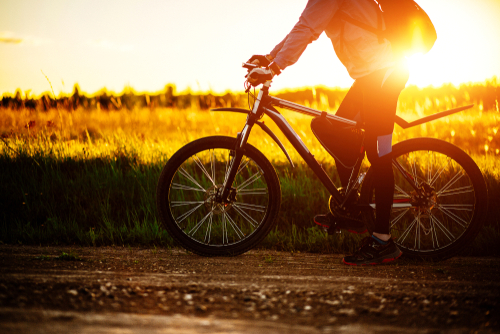 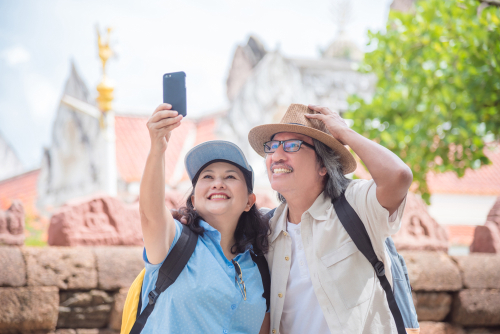 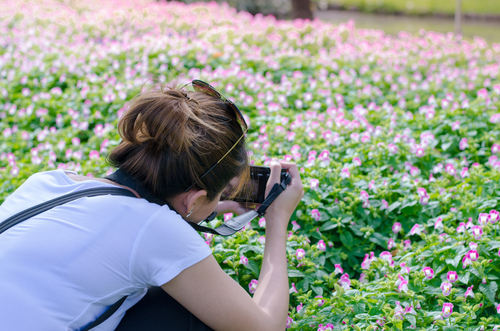 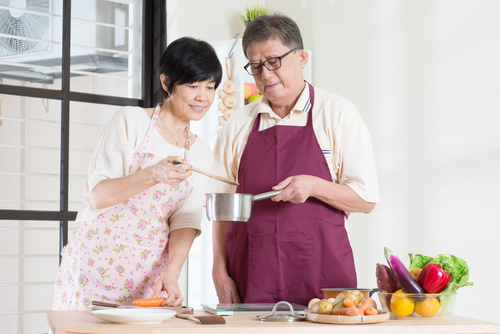 건강을 지키기 위해 주말마다 자전거를 즐기는 50+ 나만의 숨겨놓은 하이킹.코스를 유튜브를 통해 전세계에 자랑하고 싶다면 지금 바로 도전하세요건강을 지키기 위해 주말마다 자전거를 즐기는 50+ 나만의 숨겨놓은 하이킹.코스를 유튜브를 통해 전세계에 자랑하고 싶다면 지금 바로 도전하세요내가 살고 있는 동네 주변 골목길의 소소한 일상들을 탐험하는 취미를 가진 도시 골목길 걷기가 취미인 50+, 우리동네 골목길의 아름다운 풍경을 유튜브를 통해 보여주세요사진 촬영 취미를 가진 50+, 카메라 부품 및 장비 UNBOXING, 완벽한 촬영 순간을 기다리는 과정과 사진을 위해서라면 어디로든 떠나는 모습을 유튜브를 통해 소개해보세요집에서 직접 요리하기를 좋아하는 50+, 요리 소개부터 재료 다듬기 등 요리 과정과 함께 나만의 황금 레시피 비법을 유튜브를 통해 알려주세요집에서 직접 요리하기를 좋아하는 50+, 요리 소개부터 재료 다듬기 등 요리 과정과 함께 나만의 황금 레시피 비법을 유튜브를 통해 알려주세요· 피플· 피플· 피플· 피플· 피플· 피플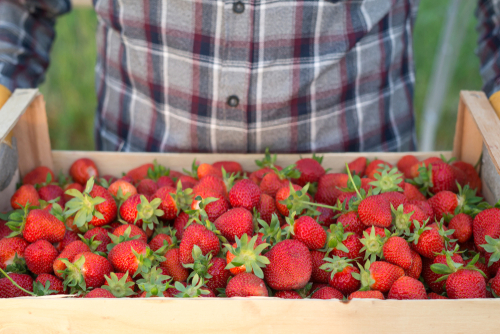 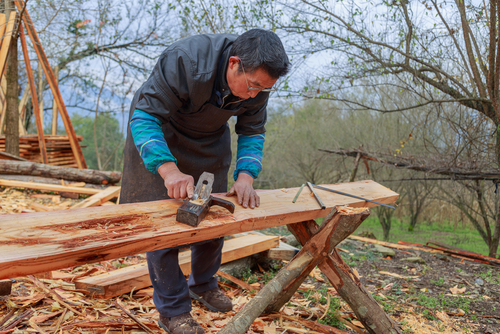 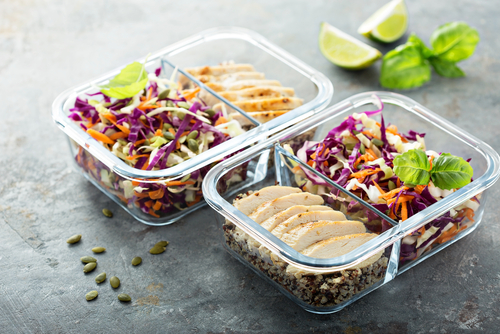 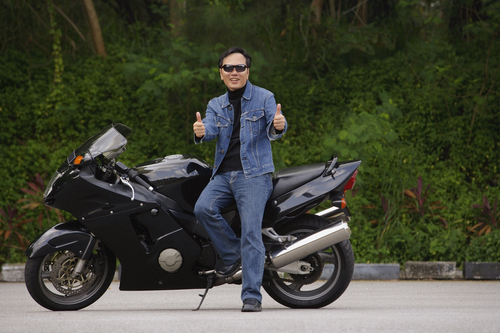 2014년 귀농해서 딸기농사를 짓고 있는 58세 김순희씨, 이제야 자연의 속도에 맞추는 농사꾼이 되었네요. 흙과 함께 사는 매일을 유튜브를 통해 시청자와 나눠보세요2014년 귀농해서 딸기농사를 짓고 있는 58세 김순희씨, 이제야 자연의 속도에 맞추는 농사꾼이 되었네요. 흙과 함께 사는 매일을 유튜브를 통해 시청자와 나눠보세요30년차 베테랑 목수 이성호씨, 드디어 자신의 집을 만드는 꿈을 이루게 되었네요. 매 주말, 천천히 만드는 집짓기 과정을 유튜브로 공개해보세요두 번의 암을 이겨낸 이복자씨, 건강한 밥 먹기와 생활습관으로 다시 건강해진 삶을 유튜브를 통해 보여주세요은퇴 이후, 꿈에 그리던 오토바이를 구매한 김철수씨, 못 다 누린 일상을 오토바이와 함께 누리는 철수씨의 익사이팅 라이프를 유튜브를 통해 만나보세요은퇴 이후, 꿈에 그리던 오토바이를 구매한 김철수씨, 못 다 누린 일상을 오토바이와 함께 누리는 철수씨의 익사이팅 라이프를 유튜브를 통해 만나보세요참가신청서_추가문항참가신청서_추가문항참가신청서_추가문항해당하는 항목에 √(체크)해주세요.해당하는 항목에 √(체크)해주세요.해당하는 항목에 √(체크)해주세요.1-1. 즐기시는 여가활동이나 현재 특별한 관심사는 무엇인가요?즐기시는 여가활동이나 현재 특별한 관심사는 무엇인가요?□여행□운동□사진촬영□없음□기타(          )1-2. 선택한 활동이나 관심사를 구체적으로 적어주세요선택한 활동이나 관심사를 구체적으로 적어주세요예) 운동-자전거타기, 여행-맛집탐방여행 등➡예) 운동-자전거타기, 여행-맛집탐방여행 등➡1-3. 이 이외에도 남들보다 잘하거나 자랑하고 싶은 자신만의 특기가 있나요?이 이외에도 남들보다 잘하거나 자랑하고 싶은 자신만의 특기가 있나요?□있다(          )□없다□1-1, 1-2 문항과 동일2-1.사용중인 휴대폰 기종은 무엇인가요?사용중인 휴대폰 기종은 무엇인가요?예) LG V40 ThinQ, 삼성 갤럭시 S10➡예) LG V40 ThinQ, 삼성 갤럭시 S10➡2-2.휴대폰 이용 시 주로 하는 일은 무엇인가요? 휴대폰 이용 시 주로 하는 일은 무엇인가요? □웹서핑□유튜브 시청□사진 촬영 및 영상 촬영□SNS□기타(          )2-3.사진이나 영상촬영시 사용한 기기는 어떤 기기인가요?사진이나 영상촬영시 사용한 기기는 어떤 기기인가요?□휴대폰 카메라(LG V40 ThinQ             )□캠코더(파나소닉 캠코더          )□DSLR(EOS 6D II             )□기타(          )3.PC를 보유하고 계신가요?PC를 보유하고 계신가요?□노트북(LG울트라북             )□데스크톱(CPU i-7          )□아니오4-1.영상 편집을 해보신 경험이 있으신가요?영상 편집을 해보신 경험이 있으신가요?□예□아니오4-2.경험이 있으시다면 주로 사용하시는 편집프로그램은?경험이 있으시다면 주로 사용하시는 편집프로그램은?□프리미어 프로□파이날 컷 프로□베가스 프로□기타 모바일 편집 프로그램 앱(          )□기타(          )5-1.SNS나 블로그를 운영하고 계신가요?SNS나 블로그를 운영하고 계신가요?□예□아니오5-2.운영하고 계시다면 URL 주소를 적어주세요운영하고 계시다면 URL 주소를 적어주세요➡➡6-1.유튜브 채널을 운영하고 계신가요?유튜브 채널을 운영하고 계신가요?□예□아니오6-2.운영하고 계시다면 URL 주소를 적어주세요운영하고 계시다면 URL 주소를 적어주세요➡➡6-3.유튜브를 이용하신다면 주 몇 시간 시청하시나요?유튜브를 이용하신다면 주 몇 시간 시청하시나요?□주 1시간 이내□주 1시간~5시간□주 6시간~10시간□그 이상□안 본다개인정보 활용 동의개인정보 활용 동의개인정보 활용 동의개인정보 활용 동의개인정보 활용 동의개인정보 활용 동의서울시50플러스재단(이하 ‘재단’)과 주식회사 LG유플러스(이하 ‘회사’)는 50+유튜버스쿨 프로젝트 진행을 위해 다음의 정보를 수집, 이용하는 것에 대한 동의를 받고 있습니다.서울시50플러스재단(이하 ‘재단’)과 주식회사 LG유플러스(이하 ‘회사’)는 50+유튜버스쿨 프로젝트 진행을 위해 다음의 정보를 수집, 이용하는 것에 대한 동의를 받고 있습니다.서울시50플러스재단(이하 ‘재단’)과 주식회사 LG유플러스(이하 ‘회사’)는 50+유튜버스쿨 프로젝트 진행을 위해 다음의 정보를 수집, 이용하는 것에 대한 동의를 받고 있습니다.서울시50플러스재단(이하 ‘재단’)과 주식회사 LG유플러스(이하 ‘회사’)는 50+유튜버스쿨 프로젝트 진행을 위해 다음의 정보를 수집, 이용하는 것에 대한 동의를 받고 있습니다.서울시50플러스재단(이하 ‘재단’)과 주식회사 LG유플러스(이하 ‘회사’)는 50+유튜버스쿨 프로젝트 진행을 위해 다음의 정보를 수집, 이용하는 것에 대한 동의를 받고 있습니다.서울시50플러스재단(이하 ‘재단’)과 주식회사 LG유플러스(이하 ‘회사’)는 50+유튜버스쿨 프로젝트 진행을 위해 다음의 정보를 수집, 이용하는 것에 대한 동의를 받고 있습니다.[개인정보 수집·이용][개인정보 수집·이용][개인정보 수집·이용][개인정보 수집·이용][개인정보 수집·이용][개인정보 수집·이용]1. 수집항목성명, 성별, 생년월일, 직업, 경력, 연락처(휴대전화번호, 이메일, 주소)2. 수집·이용 목적재단과 회사가 지원하는 지원사업 과제 신청과 선정평가 등을 위함3. 보유·이용기간본 신청서의 작성시점부터 본 신청서에 따른 지원사업의 종료 후로부터 2개월 간4. 동의 거부권 및 개인정보활용 미동의에 대한 불이익 안내동의를 거부할 수 있으나, 거부 시 본 지원사업에 대한 참여가 불가능함5. 개인정보 파기재단과 회사는 개인정보의 보유·이용기간이 종료된 경우에는 지체없이 해당 개인정보를 파기합니다.1. 수집항목성명, 성별, 생년월일, 직업, 경력, 연락처(휴대전화번호, 이메일, 주소)2. 수집·이용 목적재단과 회사가 지원하는 지원사업 과제 신청과 선정평가 등을 위함3. 보유·이용기간본 신청서의 작성시점부터 본 신청서에 따른 지원사업의 종료 후로부터 2개월 간4. 동의 거부권 및 개인정보활용 미동의에 대한 불이익 안내동의를 거부할 수 있으나, 거부 시 본 지원사업에 대한 참여가 불가능함5. 개인정보 파기재단과 회사는 개인정보의 보유·이용기간이 종료된 경우에는 지체없이 해당 개인정보를 파기합니다.1. 수집항목성명, 성별, 생년월일, 직업, 경력, 연락처(휴대전화번호, 이메일, 주소)2. 수집·이용 목적재단과 회사가 지원하는 지원사업 과제 신청과 선정평가 등을 위함3. 보유·이용기간본 신청서의 작성시점부터 본 신청서에 따른 지원사업의 종료 후로부터 2개월 간4. 동의 거부권 및 개인정보활용 미동의에 대한 불이익 안내동의를 거부할 수 있으나, 거부 시 본 지원사업에 대한 참여가 불가능함5. 개인정보 파기재단과 회사는 개인정보의 보유·이용기간이 종료된 경우에는 지체없이 해당 개인정보를 파기합니다.1. 수집항목성명, 성별, 생년월일, 직업, 경력, 연락처(휴대전화번호, 이메일, 주소)2. 수집·이용 목적재단과 회사가 지원하는 지원사업 과제 신청과 선정평가 등을 위함3. 보유·이용기간본 신청서의 작성시점부터 본 신청서에 따른 지원사업의 종료 후로부터 2개월 간4. 동의 거부권 및 개인정보활용 미동의에 대한 불이익 안내동의를 거부할 수 있으나, 거부 시 본 지원사업에 대한 참여가 불가능함5. 개인정보 파기재단과 회사는 개인정보의 보유·이용기간이 종료된 경우에는 지체없이 해당 개인정보를 파기합니다.1. 수집항목성명, 성별, 생년월일, 직업, 경력, 연락처(휴대전화번호, 이메일, 주소)2. 수집·이용 목적재단과 회사가 지원하는 지원사업 과제 신청과 선정평가 등을 위함3. 보유·이용기간본 신청서의 작성시점부터 본 신청서에 따른 지원사업의 종료 후로부터 2개월 간4. 동의 거부권 및 개인정보활용 미동의에 대한 불이익 안내동의를 거부할 수 있으나, 거부 시 본 지원사업에 대한 참여가 불가능함5. 개인정보 파기재단과 회사는 개인정보의 보유·이용기간이 종료된 경우에는 지체없이 해당 개인정보를 파기합니다.1. 수집항목성명, 성별, 생년월일, 직업, 경력, 연락처(휴대전화번호, 이메일, 주소)2. 수집·이용 목적재단과 회사가 지원하는 지원사업 과제 신청과 선정평가 등을 위함3. 보유·이용기간본 신청서의 작성시점부터 본 신청서에 따른 지원사업의 종료 후로부터 2개월 간4. 동의 거부권 및 개인정보활용 미동의에 대한 불이익 안내동의를 거부할 수 있으나, 거부 시 본 지원사업에 대한 참여가 불가능함5. 개인정보 파기재단과 회사는 개인정보의 보유·이용기간이 종료된 경우에는 지체없이 해당 개인정보를 파기합니다.[개인정보 처리위탁 동의][개인정보 처리위탁 동의][개인정보 처리위탁 동의][개인정보 처리위탁 동의][개인정보 처리위탁 동의][개인정보 처리위탁 동의]재단과 회사는 지원사업 진행을 위해서 아래와 같이 개인정보를 처리위탁하고 있으며, 관계 법령에 따라 위탁계약 시 개인정보가 안전하게 관리될 수 있도록 필요한 사항을 규정하고 감독하고 있습니다.업체 사정에 따라 내용이 변경될 수 있으며, 변경될 경우 재단과 회사는 변경된 내용을 서비스 공지사항 홈페이지 개인정보처리방침(http://uplus.co.kr)에 공지합니다.재단과 회사는 지원사업 진행을 위해서 아래와 같이 개인정보를 처리위탁하고 있으며, 관계 법령에 따라 위탁계약 시 개인정보가 안전하게 관리될 수 있도록 필요한 사항을 규정하고 감독하고 있습니다.업체 사정에 따라 내용이 변경될 수 있으며, 변경될 경우 재단과 회사는 변경된 내용을 서비스 공지사항 홈페이지 개인정보처리방침(http://uplus.co.kr)에 공지합니다.재단과 회사는 지원사업 진행을 위해서 아래와 같이 개인정보를 처리위탁하고 있으며, 관계 법령에 따라 위탁계약 시 개인정보가 안전하게 관리될 수 있도록 필요한 사항을 규정하고 감독하고 있습니다.업체 사정에 따라 내용이 변경될 수 있으며, 변경될 경우 재단과 회사는 변경된 내용을 서비스 공지사항 홈페이지 개인정보처리방침(http://uplus.co.kr)에 공지합니다.재단과 회사는 지원사업 진행을 위해서 아래와 같이 개인정보를 처리위탁하고 있으며, 관계 법령에 따라 위탁계약 시 개인정보가 안전하게 관리될 수 있도록 필요한 사항을 규정하고 감독하고 있습니다.업체 사정에 따라 내용이 변경될 수 있으며, 변경될 경우 재단과 회사는 변경된 내용을 서비스 공지사항 홈페이지 개인정보처리방침(http://uplus.co.kr)에 공지합니다.재단과 회사는 지원사업 진행을 위해서 아래와 같이 개인정보를 처리위탁하고 있으며, 관계 법령에 따라 위탁계약 시 개인정보가 안전하게 관리될 수 있도록 필요한 사항을 규정하고 감독하고 있습니다.업체 사정에 따라 내용이 변경될 수 있으며, 변경될 경우 재단과 회사는 변경된 내용을 서비스 공지사항 홈페이지 개인정보처리방침(http://uplus.co.kr)에 공지합니다.재단과 회사는 지원사업 진행을 위해서 아래와 같이 개인정보를 처리위탁하고 있으며, 관계 법령에 따라 위탁계약 시 개인정보가 안전하게 관리될 수 있도록 필요한 사항을 규정하고 감독하고 있습니다.업체 사정에 따라 내용이 변경될 수 있으며, 변경될 경우 재단과 회사는 변경된 내용을 서비스 공지사항 홈페이지 개인정보처리방침(http://uplus.co.kr)에 공지합니다.본인은 서울시50플러스재단과 LG유플러스가 함께하는50+유튜버스쿨의 규정에 동의하며 신청서의 기재 사항이 사실임을 확인합니다.위 내용에 동의하시면 운영사무국 50plus.bravolife@gmail.com으로 회신하여 주시기 바랍니다. 본인은 서울시50플러스재단과 LG유플러스가 함께하는50+유튜버스쿨의 규정에 동의하며 신청서의 기재 사항이 사실임을 확인합니다.위 내용에 동의하시면 운영사무국 50plus.bravolife@gmail.com으로 회신하여 주시기 바랍니다. 본인은 서울시50플러스재단과 LG유플러스가 함께하는50+유튜버스쿨의 규정에 동의하며 신청서의 기재 사항이 사실임을 확인합니다.위 내용에 동의하시면 운영사무국 50plus.bravolife@gmail.com으로 회신하여 주시기 바랍니다. 본인은 서울시50플러스재단과 LG유플러스가 함께하는50+유튜버스쿨의 규정에 동의하며 신청서의 기재 사항이 사실임을 확인합니다.위 내용에 동의하시면 운영사무국 50plus.bravolife@gmail.com으로 회신하여 주시기 바랍니다. 본인은 서울시50플러스재단과 LG유플러스가 함께하는50+유튜버스쿨의 규정에 동의하며 신청서의 기재 사항이 사실임을 확인합니다.위 내용에 동의하시면 운영사무국 50plus.bravolife@gmail.com으로 회신하여 주시기 바랍니다. 본인은 서울시50플러스재단과 LG유플러스가 함께하는50+유튜버스쿨의 규정에 동의하며 신청서의 기재 사항이 사실임을 확인합니다.위 내용에 동의하시면 운영사무국 50plus.bravolife@gmail.com으로 회신하여 주시기 바랍니다. 2019년0월00일참가자 : 000참가자 : 000참가자 : 000참가자 : 000참가자 : 000참가자 : 000